Działania na liczbach wymiernychZadanie 1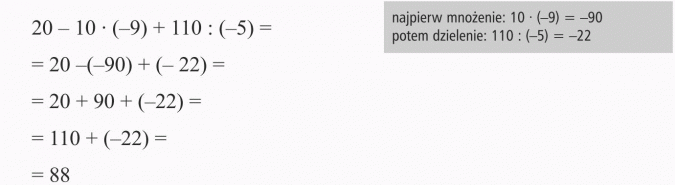 Zadanie 2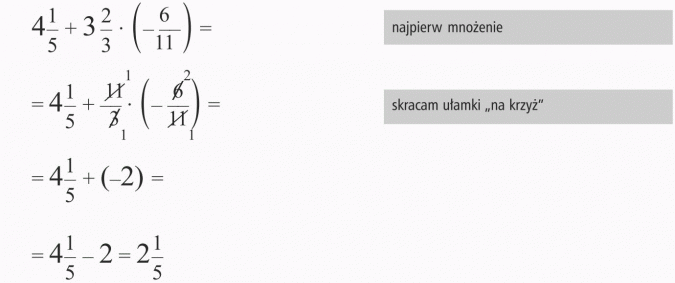 Zadanie 3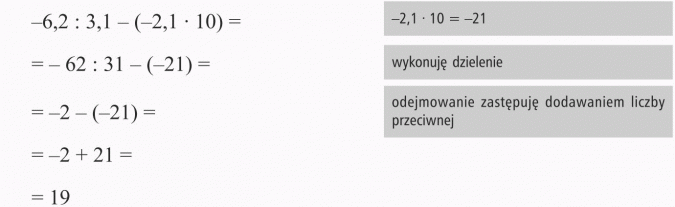 Zadanie 4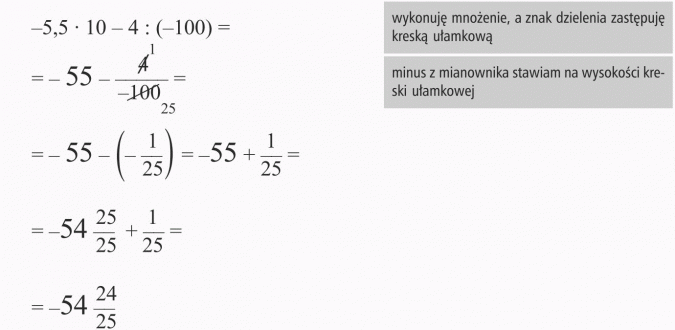 Zadanie 5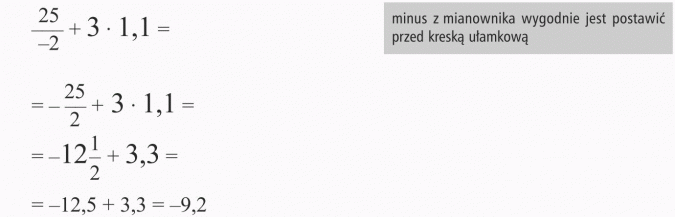 Zadanie 6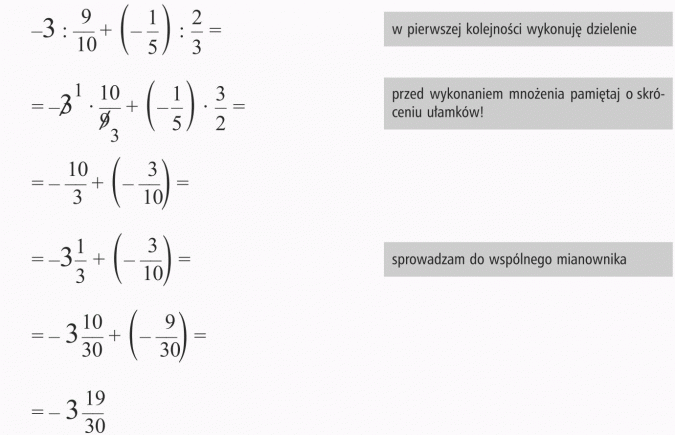 Zadanie 7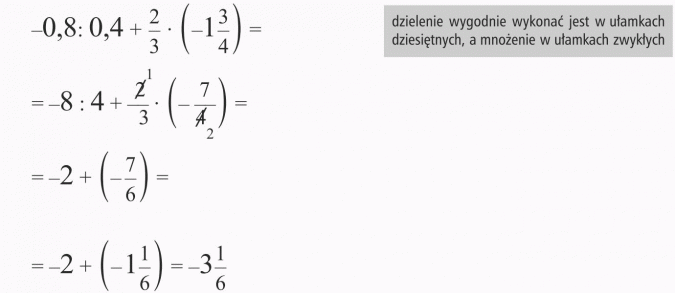 Zadanie 8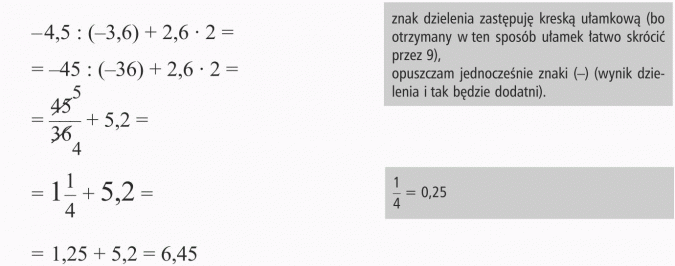 

Czytaj więcej na https://opracowania.pl/opracowania/matematyka/dzialania-na-liczbach-wymiernych,oid,1789#utm_source=paste&utm_medium=paste&utm_campaign=firefox